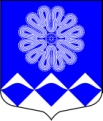 РОССИЙСКАЯ ФЕДЕРАЦИЯ                                                                               АДМИНИСТРАЦИЯ МУНИЦИПАЛЬНОГО ОБРАЗОВАНИЯ       ПЧЕВСКОЕ СЕЛЬСКОЕ ПОСЕЛЕНИЕ                                                               КИРИШСКОГО МУНИЦИПАЛЬНОГО РАЙОНА                                                    ЛЕНИНГРАДСКОЙ ОБЛАСТИ                                 ПОСТАНОВЛЕНИЕ 03 апреля 2017 года                                                                                      №   24 В целях реализации постановления Правительства Российской Федерации от 25.03.2015 г. № 272 «Об утверждении требований к антитеррористической защищенности мест массового пребывания людей и объектов (территорий), подлежащих обязательной охране полиции, и форм паспортов безопасности таких мест и объектов (территорий)» Администрация муниципального образования Пчевское сельское поселение Киришского муниципального района Ленинградской области ПОСТАНОВЛЯЕТУтвердить состав комиссии по проведению категорирования и паспортизации объектов и территорий с массовым пребыванием людей, расположенных на территории муниципального образования Пчевское сельское поселение Киришского муниципального района Ленинградской области согласно Приложению № 1 к настоящему постановлению.Утвердить положение о комиссии по проведению категорирования и паспортизации объектов и территорий с массовым пребыванием людей, расположенных на территории муниципального образования Пчевское сельское поселение Киришского муниципального района Ленинградской области согласно Приложению № 2 к настоящему постановлению.Утвердить перечень объектов и территорий с массовым пребыванием людей расположенных на территории муниципального образования Пчевское сельское поселение Киришского муниципального района Ленинградской области согласно Приложению № 3 к настоящему постановлению.   Контроль за исполнением настоящего постановления оставляю за собой.   Настоящее постановление вступает в силу с момента подписания.Глава     администрации	         				                 Д.Н.Левашов Разослано: дело -2, прокуратура, ОМВД России по Киришском району, отдела надзорной деятельности Киришского района, администрация Киришского муниципального района, членам комиссии-6УТВЕРЖДЕНОПостановлением администрации № 24 от 03.04.2017 г.Приложение № 1Составкомиссии по проведению категорирования и паспортизации объектов и территорий с массовым пребыванием людей расположенных на территории муниципального образования Пчевское сельское поселение Киришского муниципального района Ленинградской областиУТВЕРЖДЕНОПостановлением администрации № 24 от 03.04.2017 г.Приложение № 2ПОЛОЖЕНИЕ о комиссии по проведению категорирования и паспортизации объектов и территорий с массовым пребыванием людей, расположенных на территории муниципального образования Пчевское сельское поселение Киришского муниципального района Ленинградской областиКомиссия по проведению и паспортизации объектов и территорий с массовым пребыванием людей (далее-Комиссия) во взаимодействии с антитеррористической группой муниципального образования Пчевское сельского поселения осуществляет организационные мероприятия по обеспечению антитеррористической защищенности мест массового пребывания людей.Комиссия в своей деятельности руководствуется Конституцией Российской Федерации, указами и распоряжениями Президента Российской Федерации, постановлениями и распоряжениям Правительства Российской Федерации, областными законами, а также настоящим Положением.Постановлением Правительства Российской Федерации от 25.03.2015 г. № 272 «Об утверждении требований к антитеррористической защищенности мест массового пребывания людей и объектов (территорий), подлежащих обязательной охране полиции, и форм паспортов безопасности таких мест и объектов (территорий)» регламентируется организация работы Комиссии, права и обязанности её членов.Комиссию возглавляет глава администрации муниципального образования Пчевское сельское  поселение Киришского муниципального района Ленинградской области.Основной задачей Комиссии является проведение организационных мероприятий по обеспечению антитеррористической защищенности мест массового пребывания людей, обследовании, категорировании и составлении паспортов безопасности данных объектов (территорий), а также актуализация разработанных паспортов безопасности.Комиссия имеет право:- проводить организационные мероприятия по обеспечению антитеррористической защищенности мест массового пребывания людей, включая категорирование мест массового пребывания людей, с учетом степени потенциальной опасности и угрозы совершения на них террористического акта и его возможных последствий;-во взаимодействии с антитеррористической группой муниципального образования Пчевское сельское поселение Киришского муниципального района Ленинградской области принимать участие в устранении причин и условий, способствующих совершению в местах массового пребывания людей террористических актов;-контролировать в едином информационном пространстве обстановку, складывающуюся в районе расположения мест массового пребывания людей;-контролировать соблюдение требований обеспечения антитеррористической защищенности мест массового пребывания людей.6. Комиссия осуществляет деятельность на постоянной основе.7. Комиссия информирует о результатах деятельности по итогам года антитеррористическую группу муниципального образования Пчевское сельское поселение Киришского муниципального района Ленинградской области.8. Организационное обеспечение деятельности Комиссии осуществляется заместителем председателя Комиссии.УТВЕРЖДЕНОПостановлением администрации № 24 от 03.04.2017 г.Приложение № 3Переченьобъектов и территорий с массовым пребыванием людей расположенных на территории муниципального образования Пчевское сельское поселение Киришского муниципального района Ленинградской областиОб утверждении положения о комиссии по проведению категорирования и паспортизации объектов и территорий с массовым пребыванием людей, расположенных на территории муниципального образования Пчевское сельское поселение   Киришского муниципального района Ленинградской областиПредседатель комиссииПредседатель комиссииПредседатель комиссии1Левашов Дмитрий НиколаевичГлава администрации муниципального образования Пчевское сельское поселение-председатель антитеррористической комиссииЗаместитель председателя комиссииЗаместитель председателя комиссииЗаместитель председателя комиссии2Зюхина Ольга НиколаевнаЗаместитель главы администрацииЧлены комиссииЧлены комиссииЧлены комиссии3Земсков Александр АнатольевичНачальник отдела надзорной деятельности Киришского района Управления надзорной деятельности Главного управления МЧС России по Ленинградской области (по согласованию)4Аверьянов Владимир ВикторовичУчастковый уполномоченный полиции ОМВД России по Киришском району (по согласованию)5Сидоров Алексей ГеннадьевичНачальник отдела правопорядка и безопасности администрации Киришского муниципального района 6Гусева Мария СергеевнаЗаведующая Дома культуры д.Пчева№ п.пНаименование объекта (территории)Адрес№ телефонаОтветственный руководитель1Дом культуры д.Пчева187135 Ленинградская область, Киришский р-н, д.Пчева,                       ул. Героев, д.138 (81368) 72-1318-921-57-02-000Гусева Мария Сергеевна